									Spa, le 15/03/2019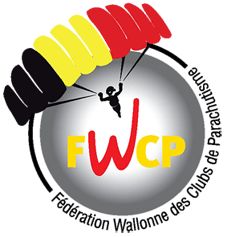 RAPPORT DE L’A.G. 2018 – FWCP du 15/03/2019 à SpaOuverture à 20.15 h. Présents : Spa : Carabin Jef, Dechêne Jean-Pierre, Vanhaudenard André.Namur : Barbeaux Lise, Daumerie Anthony, Dos Santos Mendes Filipe, Lagneaux ChristopheCerfontaine : Kitckaila AlenaExcusé(e)s  : Paul Marien, représenté par A. Kitckaila, Alicia Morette représentée par J. Carabin, Danielle Dechamps, Yves CorbeelAvant d’ouvrir la séance, le président souhaite la bienvenue à tous les participants et propose une minute de silence pour le décès survenu ce mercredi du papa de Paul Marien, Chef de Centre à Cerfontaine. Paul et Alicia sont, bien sûr, excusés.Approbation du PV de l’AG 2017  : aucune remarque particulière, le PV est approuvé à l'unanimité.Rapport du Président : Il rappelle son rôle de relations publiques, entre autres avec l'ADEPS et l'AISF et il invite tous les responsables de Clubs à faire appel à lui s’ils l'estiment nécessaire pour tout type d'information (subsides, cours spécifiques, aides, … )Cours 2018 :Différents cours ont été donnés dans les Clubs  (1 cours Brevet C à Spa et 1 à Namur, 1 cours Moniteurs à Spa).Bilan Sécurité :Spa : 15 réserves avec matériel Club, 16 réserves Tandem. Accidents : 1 élève AFF et 5 paras confirmés, 3 déclarations d'accident pour passagers Tandem. Cerfontaine : 4 réserves Tandem, 5 réserves solos, 4 accidents dont 1 passagère Tandem et 2 Insttructeurs Tandem. Namur : Un accidentélève AFF + quelques incidents mineurs.Nombre de sauts  en 2018 :  Spa : 22.646, Namur : 8.741, Cerfontaine : 6.458, RCAE : 0 connusSoit un total de 37.845 sauts (contre 31.094 en 2017, 29855 en 2016 et 25.509 en 2015). Nombre de parachutistes licencié en 2018 : Spa : 297, Namur : 169 , Cerfontaine : 122, RCAE : 3.Soit un total de 591 (contre 517 en 2017 et 554 en 2016)Signalons qu'il y avait 13,69 % de femmes parmi les licenciés. Récapitulatif des compétitions 2018Aeropotam's :3ème place en Championnat de Belgique Cat. A en août 20181ère place à l'ESL Finals (European Skydiving League) à Saarlouis (D) en Cat ADepuis Nov 2018 passage en Cat AA et changement équipier avec le départ de Jean-Marc fanchamps et l'arrivée de Steve Canas en "outside center".6ème place à lISR Indoor à Roosendael (NL) en Cat AA – Nov. 20184ème place au Championnat de Belgique indoor Cat AA – Déc. 2018Jetmax : (en Cat AAA)2ème place (14,5 pts moyenne – record d'équipe) à lESL Finals 2018  à Saarlouis (D)2ème place aux Championnats de Belgique Indoor  20183ème place aux Championnats de Belgique Outdoor World Challenge 2018 : 22 points moyenne (record d'équipe)Participation à l'ISR Grand Prix Indoor et aux Wind Games 2018 Indoor.A noter qu'une nouvelle équipe, les "4 FlyIn" comprenant, entre autres Arnaud Mouque et Laurent Van Hecke démarrent en VFS Indoor sous les couleurs de la FWCP.Safety Day 2018 : Organisé pour la troisième fois à Huy, il a réuni  210  paras. L’interaction avec les « smartphones » a été appréciée malgré une grosse erreur de jeunesse (limitation du nombre de participants par le programme en version gratuite). A réitérer en février 2020 au même endroit, centralisé et bien équipé. W. Delges rappelait l’année dernière, et c’est toujours d’actualité,  que la DGTA exige que les gens qui vont sauter dans un Centre soient au courant des consignes de sécurité en application dans ce Centre, par un Briefing complet. S’ils vont dans un autre Centre, ils doivent recevoir un nouveau briefing complet. Activités importantes en 2018 :Rooster Boogie à Spa : 85 inscrits, 1.086 sauts.Pop's à Spa : 24 inscrits, 215 sauts.Semaine des "Hollandais" à Spa : 94 participants, 1.235 sauts.40 sauts d'hélico sur Spa . Rappelons que pour effectuer des sauts d'hélico sur zone, 100 sauts sont requis selon le règlement de sécurité de base mais le DT peut imposer des règles plus strictes sur sa DZ.Temploux festival : 76 inscrits – 150 sauts + 20 sauts à 2000mCours sous voile à Temploux : 24 sauts.Rapport du trésorier.Les comptes de 2018 et le bilan, présentés suivant le modèle de comptabilité annexé à l’arrêté du Gouvernement du 17/11/2011 fixant le modèle de comptabilité des fédérations sportives sont approuvés par l’Assemblée  Générale et contrôlés par les Vérificateurs aux comptes présents : Christophe Lagneaux et Raymonde Corbeel. Décharge est donnée aux Administrateurs et aux Vérificateurs aux comptes pour 2018.Les prévisions budgétaires 2019 sont approuvées telles quelles par l'AG.Nomination de vérificateurs aux comptes pour 2019 : Lucian Tapaszto et Luc Malaise. Démissions et Nominations : Geoffroy Grognard a fait connaître par mail en date du 5/1/2019 qu’il remettait sa démission en qualité d’Administrateur. Le ParaClub Namur (169  membres en 2018)  peut obtenir 4 administrateurs au sein de la FWCP (voir statuts). Deux membres du ParaClub Namur ont remis leur candidature pour devenir Administrateurs : Filipe Dos Santos Mendes et Christophe Lagneaux. Après un court exposé de leur motivation, leurs candidatures sont approuvées à l’unanimité. Les modifications seront actées au Moniteur Belge.Projets et Activités prévues pour 2019 :Paraclub Namur6 Avril 2019 : Stage free fly 
20 Avril 2019 : Stage VR
3 mai 2019 : Formation Brevet C (Geoffroy Grognard)
4 mai 2019 : Stage free fly 
18 mai 2019 : Stage VR 
31 mai 2019 : Big way FF Temploux Invitational 
8 juin 2019 : Ladies day 
22/23 juin 2019 : Temploux Festival
6/7 septembre 2019 : Cours sous voile 
21 septembre 2019 : Big way VRSkydive Spa :5 avril 2019: cours brevet C30 juin  2019 : Championnats de Belgique de VR4 / FS 4 Way Belgium Championships16 juillet 2019 : Semaine de formation AFF + obtention du Brevet A (25 sauts) dont 5 sauts prévus pour
                   le Cours de Pilotage Sous Voile (15 & 16/7) 16 juillet 2019 : Cours de pilotage Sous Voile / Canopy Piloting Course7-août 2019 : Skydive Rotterdam  + Animation avec Tim Porter13 août 2019 : Semaine de formation AFF + obtention Brevet A(25 sauts) dont 5 sauts prévus pour
                   le Cours de Pilotage Sous Voile (12 & 13/8) 13 août 2019 : Cours de pilotage Sous Voile / Canopy Piloting Course18 août 2019 : 2ème rassemblement Pop’s / 2nd Pop's meet22 septembre 2019 : European Skydiving League Finals : Formation Skydiving (VR4/FS4)Procès Rouvroy  :  On espère qu'il se termine enfin dans le courant de l'année. Selon le Calendrier d'Appel, il y aurait déjà du avoir une première audience en janvier.Divers : Les modifications aux statuts telles que discutées et acceptées lors des deux derniers CA seront déposées au Greffe du Tribunal.Subsides ADEPS : pour la première fois depuis la création de la Fédération, l’ADEPS subsidie (à 75%) l’achat de matériel club (parachutes). Il faut continuer à déposer des demandes y compris pour du  petit matériel dans l’espoir d’être subsidié. D’autres subsides dont le détail a été abordé lors du dernier C.A. pourraient être octroyés. Le Président reste en contact avec l’ADEPS. Instructeurs/ Moniteurs : En vue d’obtenir une reconnaissance de nos brevets par l’ADEPS, un cadre est en cours de réalisation. Il faut toutefois noter que dans ce cas, en vue d’être reconnu « initiateur » ou « moniteur » ADEPS, il sera nécessaire d’adapter nos cours et de réussir les examens proposés par l’ADEPS. Nombre de femmes au C.A. : 4Nombre d’hommes au C.A. : 8Tous les membres du C.A. sont des sportifs actifs au sein de la FWCP.Nom et adresse de la personne relais en charge des questions relatives à la tolérance, au respect, à l’éthique et à l’esprit sportif : Jef Carabin, rue de Chaineux, 11 à 4920 Aywaille.L'Assemblée générale est clôturée à 22.20 h.Le Président			Le Secrétaire généralJ. Carabin                                             JP. Dechêne                                      